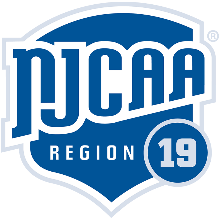 Tennis Score SheetMercer   vs OceanDate 3/27/24 Location OceanCoach Andy Stoll				MeganDOUBLES______________________                  WINNER_____________ SCORE____________Joseph Wong 		vs 	John Willis		Ocean		8-3Rasheam Johnson      		Adam GrelakJack Wolfarth		 vs	Sebastian Ferrer 	Ocean		8-0Jefferson Guerra		Frank StaerkVacant			 vs 	Anthony Raimond	Ocean		defaultVacant				Yael CarpinteyroSINGLES______________________                     WINNER____________ SCORE______________Jack Wong 		vs 	John Willis		Ocean		6-3, 5-1 (rain)Rasheam Johnson	vs 	Adam Grelak		Ocean		6-3, 3-0(rain)Jack Wolfarth 		vs 	Sebastian Ferrer	Ocean		6-1, 6-0Jefferson Guerra 	vs 	Frank Staerk		Ocean 		6-0, 6-0vacant 			vs 	Anthony Raimond	Ocean		defaultvacant 			vs 	Yael Carpinteyro	Ocean		default                                FINAL SCORE7-0 (two incomplete)Season Record (W-L)1-0 Order of Finish: Doubles (1  2  3 ) Singles (1  2  3  4  5  6)Match Comments: ________________________________________________________________________________________________________________________________________________________________________________________________________